§48.  Provider relationsDepartment personnel assigned to MaineCare provider relations shall assist MaineCare providers in addressing and resolving in a cost-effective and expeditious manner any disagreements between the department and providers or groups of providers.  Provider relations personnel shall receive and investigate complaints and concerns from providers regarding the MaineCare program and the MaineCare reimbursement prior to informal review or administrative hearing.  In performing their duties under this subsection, the provider relations personnel must have access to the Director of the Office of MaineCare Services.  The department shall implement the provisions of this section within existing resources.  [PL 2019, c. 343, Pt. YY, §3 (AMD).]SECTION HISTORYPL 2003, c. 419, §3 (NEW). PL 2019, c. 343, Pt. YY, §3 (AMD). The State of Maine claims a copyright in its codified statutes. If you intend to republish this material, we require that you include the following disclaimer in your publication:All copyrights and other rights to statutory text are reserved by the State of Maine. The text included in this publication reflects changes made through the First Regular and First Special Session of the 131st Maine Legislature and is current through November 1. 2023
                    . The text is subject to change without notice. It is a version that has not been officially certified by the Secretary of State. Refer to the Maine Revised Statutes Annotated and supplements for certified text.
                The Office of the Revisor of Statutes also requests that you send us one copy of any statutory publication you may produce. Our goal is not to restrict publishing activity, but to keep track of who is publishing what, to identify any needless duplication and to preserve the State's copyright rights.PLEASE NOTE: The Revisor's Office cannot perform research for or provide legal advice or interpretation of Maine law to the public. If you need legal assistance, please contact a qualified attorney.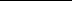 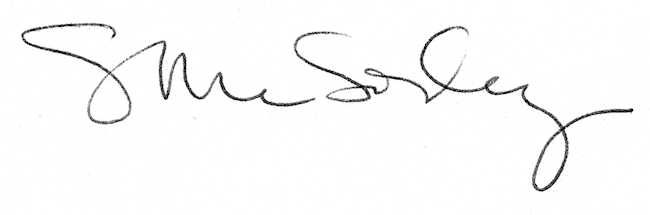 